STANDARD REQUEST FOR QUOTATION (SRFQ)Procurement of Catering Services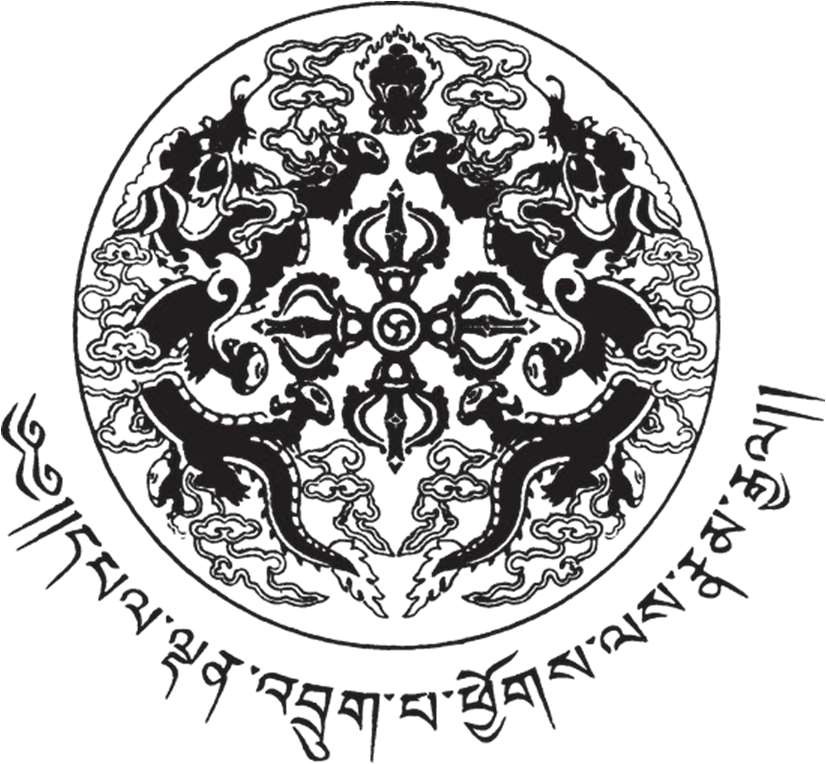 Ministry of Finance Royal Government of Bhutan November 2021PREFACEThis Standard Request for Quotation for the Procurement of Non-Consulting Services have been prepared by the Ministry of Finance to be used for the Procurement of Non-Consulting Services through National Competitive Bidding in projects  that are  financed in  whole or in part  by the Royal Government  of Bhutan (RGoB). It should be used in conjunction with the Procurement Rules and Regulations 2019. This document will come into effect from 2022.For any comments or clarifications contact:Procurement Management and Development Division (PMDD) Department of National PropertiesMinistry of FinanceRoyal Government of BhutanRequest for Quotation for Procurement of Catering Services[Annual Catering Services for Trashiyangtse Dzongkhag Administration for the Financial Year 2022-2023.Contract Package No.: CAT0001]Table of ContentsSection 1: Invitation for Quotation (IFQ) ..................................................................................... 1Section 2: Documents required .................................................................................................. 3Section 3: Scope of Service ....................................................................................................... 4Section 4: Price Schedule .......................................................................................................... 6Section 5: Qualification Criteria .................................................................................................. 7SECTION 6: FORMS ................................................................................................................. 8FORM 1: INTEGRITY PACT .................................................................................................. 8FORM 3: CONTRACT AGREEMENT....................................................................................12FORM 4: PERFORMANCE SECURITY ................................................................................14FORM 5: PURCHASE ORDER .............................................................................................15Section 1: Invitation for Quotation (IFQ)Date: 30/06/2022Service title: Annual Dzongkhag Catering ServicesSource of Funding: RGoB                    Letter Ref: Dear Sir/ Madam,1.   You are invited to submit a priced quotation for the Annual Dzongkhag Catering Services2.   The bidder (s) shall sign Form 1- Integrity Pact before participating in the bidding process.3.   The  service  provider(s)  must  quote  for  all  the  items  under  this  invitation.  Pricedquotations will be evaluated for all the items together and a contract awarded to the firm offering   bid   which   is   substantially   responsive   to   the   required   specifications   and qualification criteria4.   The  service  provider(s)  shall  prepare  and  submit  priced  quotations  using  the  forms provided  in  the  Price  Schedule.  Quotation  shall  be  completed  properly and submitted to the Procurement Section on or before 10th July, 2022 at 3:00 PM.5.   The deadline for submission of quotations is 10th July, 2022 at 3:00 PM.6.   Bids must be accompanied by a bid securityi.     The Bid Security shall be valid for Sixty (60) days beyond the bid validity period. In exceptional circumstances, prior to the expiration of the bid validity period, the procuring agency may solicit the bidder’s consent to extend bid validity period. The  request  and  responses  shall  be  made  in  writing.  The validity of Bid Security shall be suitably extended.ii.    If the tender is submitted without Bid Security, Procuring Agency shall reject the bid without prior information to the bidder.iii.   The Bid Security shall be forfeited:a)   If the service provider withdraws the Bid after Bid Opening during the period of bid validity.iv. In the case of a successful service provider, if the service provider fails within the   specified   time   limit   to   sign   the   agreement;   or   furnish   the   required Performance Securityv. In case the service provider fails to comply 4 (iv), the service provider shall be excluded from being eligible for bidding or submitting bid in  any tender with the procuring agency for a period of two years.7. The quotation should be submitted  as per  the  following  instructions and  in  accordance with the Contract. The Scope of service is an integral part of the Contract.a.   PRICE: all prices shall be quoted in Ngultrum. The quoted price shall be inclusive of  all  related  costs  including  taxes,  duties  and  other levies  to  the  final  place  of delivery. The final place of delivery is as per the order from the Trashiyangtse Dzongkhag Administration or other governmental agencies wishing to use this quotation.b.  EVALUATION   OF   QUOTATION:   offers   determined   to   be   substantially responsive   to   the   required   specifications   and   qualification   criteria   shall   be evaluated by comparison of the quoted prices.c.   AWARD  OF  CONTRACT  ORDER:  the  award  will  be  made  to  the  service provider  who  is  offering  bid  which  is  substantially  responsive  to  the  required specifications and qualification criteria best evaluated bid. The successful service provider will sign a contract as per attached Form-3 of contract agreement.d.   VALIDITY  OF  THE  OFFERS:  the  quotation(s)  shall  be  valid  for  a  period  of60 days.8. The bid will be opened on 10th July, 2022 at 4:30 pm.9. The  procuring  agency  is  not  bound  to  accept  the  lowest  bid  and  reserves  the  right  to accept or reject any or all the bids.10. The procuring agency shall issue the Letter of Intent to Award to the successful service provider stating that the procuring agency has intention to accept its bids and a copy of                Letter of Intent shall be sent to all other bidders who submitted the bid. 11. If no service provider submits any complaint within the standstill period of 10 days, the service provider whose bid is accepted will be notified of the award of contract by the procuring agency prior to expiration of the bid validity period.Section 2: Documents requiredThe quotation submitted by the service providers shall consist of following documents:1.   A duly completed and signed priced quotation as per the price schedule;2.   A valid Trade License;3.   A valid Tax Clearance Certificate;4.   Bid Security of Nu. 10000;5.   Food Safety License from Bhutan Agriculture and Food Regulatory Authority (BAFRA)Section 3: Scope of ServiceThe scope of service hereinafter may only be varied with the written agreement of the procuring agency and no terms and conditions put forward at any time by the service provider shall form any part of the Contract.1. The service provider shall be required to submit a lump sum performance security of Nu. 40000/- in the form  of  cash  warrant,  demand  draft  or  unconditional  Bank  Guarantee  issued  by  a financial  institution  located  in  Bhutan,  which  shall  be  furnished  upon  signing  the contract. Performance security shall be valid till the end of contract period and will be returned after the end of contract  period. The performance security form is included in Form 3.2.   The contract duration will be determined by the procuring agency.3. The menu should be sold as per the approved quoted rates. The prices/rates decided and agreed  between  the  parties  for  various  items  shall  be  fixed  and  no  escalation  in  the finalized rates will be permitted during the duration of the Agreement. If found charging beyond the approved rates, appropriate action shall be taken against the service provider.4.   The rates for all the food items shall be valid till the end of contract duration.5. The  service  provider  shall  not  have  the  right  to  revise  any  rates  of  the  items  that  are offered in the bid without the prior approval of the procuring agency during the contract period.  If  items  out  of  quoted  menu  are  sold,  the  rates  shall  be  agreed  between  the Procuring agency and service provider6.   The Procuring Agency reserves the right to monitor the rates regularly.7. The  food  and  refreshment  should  be  served  as  and  when  required,  fresh,  hygienic  and sufficient quantity as per the purchase order-Form 4 of the procuring agency.8. The service provider must strictly adhere to the timely delivery of the services and the staff members of the service provider shall maintain proper dress code while visiting the procuring agency’s premises to deliver the service.9.   Required number of staff shall be deployed to deliver the services efficiently.10. The service  provider  shall  arrange  sufficient  catering  supplies  (eg.  napkin,  cutleries, water, etc)11. The service provider shall arrange the necessary  furniture and utensils at his own cost.The procuring agency shall not be responsible for providing furniture items.12. Payment of the Invoice shall be made by the Procuring Agency, within fifteen (15) days upon submission of original Invoice and TPN number, against the actual service provided as and when required.13. The service provider shall be liable to pay the applicable Tax Deducted at Source (TDS) for all the                   services provided to the Procuring agency.14. The procuring agency may, by written notice, terminate the Contract in whole or in part at any time for its convenience:a.   If the service provider fails to perform any Scope of services and other obligations specified in the contract.b.   If the Service provider does not take any remedial action in the next order after receipt of a notice of default from the procuring agency specifying the nature of the default(s), orc.   If the service provider, in the judgment of the Procuring agency, has engaged in any  corrupt  or  fraudulent  practices  in  competing  for  or  in  executing  the  tasks under this Purchase Order15. If the service provider intends to terminate the contract before the term of expiry of the contract,  the  Procuring  Agency  should  be  notified  in  writing,  at  least  one  month  in advance for necessary action as deemed appropriate by the Procuring Agency. Failure to notify as required shall result in forfeiture of performance security.16. After termination of the existing contract, the procuring agency may decide to:a.    Award to the next lowest service provider               b.   Retenderc.   Directly contract award17. if   no   bid   is   received   by   the   procuring   agency   or   bid   received   is   abnormally high/abnormally  low  compared  to  market  price,  the  agency  may  decide  to  cancel  the award and proceed as per the clauses of PRRSection 4: Price ScheduleThe Procuring Agency shall list the items and unit required in this form:Catering Services for the FY 2022-2023Section 5: Qualification CriteriaThe Procuring Agency shall provide the qualifying criteria based on the requirement.Sl. NoCriteria (To be filled by procuringAgency)Description (To be filled by Service provider)Response1	Minimum   number of        years of experience2                      Human ResourceSECTION 6: FORMSFORM 1: INTEGRITY PACTGeneral:Whereas the Head of the Trashiyangtse Dzongkhag Administration of the Royal Government of Bhutan, hereinafter referred to as the “Employer” on one part, and Business registered with the authority concerned, hereinafter referred to as the “Bidder” on the other part hereby shall execute this pact as follows:Whereas, the Employer and the Bidder agrees to abide by the terms and conditions stated in this document, hereinafter referred to as ‘IP’.This IP is applicable to all contracts related to works, goods and services.2. Objectives:This IP aims to prevent all forms of corruption or deceptive practice by following a system that is fair, transparent and free from any influence/unprejudiced dealings in the bidding process and contract administration, with a view to:2.1 Enabling the Employer to obtain the desired contract at a reasonable and competitive price in conformity to the defined specifications of the works or goods or services; and2.2 Enabling bidders to abstain from bribing or any corrupt practice in order to secure the contract by providing assurance to them that their competitors will also refrain from bribing and other corrupt practices.Business, means any business, trade, occupation, profession, calling, industry or undertaking of any kind, or any other activity carried on for gain or profit by any person within Bhutan or elsewhere, and includes all property derived from or used in or for the purpose of carrying on such other activity, and all the rights and liabilities arising from such other activity.Contract, means a formal agreement in writing entered into between the procuring agency and the supplier, service provider or the contractor on acceptable terms and conditions and which are in compliance with all the relevant provisions of the laws of the Kingdom. The term “contract” will also include “framework contract”.Bidding process, for the purpose of this IP, shall mean the procedures covering tendering process starting from bid preparation, bid submission, bid processing, and bid evaluation. Contract administration, for the purpose of this IP, shall mean contract award, contract implementation, un-authorized sub-contracting and contract handing/taking over.3. Scope:The validity of this IP shall cover the bidding process and contract administration period.4. Commitments of the Employer:The Employer Commits itself to the following:4.1 The Employer hereby undertakes that no officials of the Employer, connected directly or indirectly with the contract, will demand, take a promise for or accept, directly or through intermediaries, any bribe, consideration, gift, reward, favor or any material or immaterial benefit or any other advantage from the Bidder, either for themselves or for any person, organization or third party related to the contract in exchange for an advantage in the bidding process and contract administration.4.2 The Employer hereby confirms that its officials shall declare conflict of interest and if any official(s) or his or her relative or associate has a private or personal interest in a decision to be taken by the Employer, those officials shall not vote or take part in a proceeding or process of the Employer relating to such decision.4.3 Officials of the Employer, who may have observed or noticed or have reasonable suspicion of person(s) who breaches or attempts to breach the conditions under clauses 4.1 and 4.2 shall report it to the Employer or the authority concerned.4.4 Following report on breach of conditions under clauses 4.1 and 4.2 by official (s), through any source, necessary disciplinary proceedings or any other action as deemed fit, shall be initiated by the Employer including criminal proceedings and such a person shall be debarred from further dealings related to the bidding process and contract administration.5. Commitments of Bidders:The Bidder commits himself/herself to take all measures necessary to prevent corrupt practices, unfair means and illegal activities during any stage of the bidding process and contract administration in order to secure the contract or in furtherance to secure it and in particular commits himself/herself to the following:5.1 The Bidder shall not offer, directly or through intermediaries, any bribe, gift, consideration, reward, favor, any material or immaterial benefit or other advantage, commission, fees, brokerage or inducement to any official of the Employer, connected directly or indirectly with the bidding process and contract administration, or to any person, organization or third party related to the contract in exchange for any advantage in the bidding process and contract administration.5.2 The Bidder shall not collude with other parties interested in the contract to manipulate in whatsoever form or manner, the bidding process and contract administration.5.3 If the bidder(s) have observed or noticed or have reasonable suspicion that the provisions of the IP have been breached by the Employer or other bidders, the bidder shall report such breach to the Employer or authority concerned.6. Sanctions:For the breach of any of the aforementioned conditions, the bidder/employer shall also be liable for offences under the Chapter 4 of the Anti-Corruption Act 2011 and other relevant rules and laws.7. Monitoring and Administration:7.1 The respective Employer shall be responsible for administration and monitoring of the IP as per the relevant laws.7.2 The bidder shall have the right to appeal as per the arbitration mechanism contained in the relevant rules.I,  hereby  declare  that  I  have  read  and  understood  the  clauses  of  this  agreement  and  I  hereby affirm that I shall stand by the above conditions. In the event that I default, I understand that I shall be dealt with as per the Anti-Corruption Act of Bhutan 2011 and/or any other Rules and Laws of the Kingdom of Bhutan.Signature:Business Name:Date:FORM 3: CONTRACT AGREEMENT[The successful Service Provider shall fill up this form in accordance with the instructions indicated]Contract AgreementTHIS CONTRACT AGREEMENT made on the [insert number] day of [insert month], [insert year], BETWEEN1.   [insert complete name of Procuring Agency], a [insert description of type of legal entity, for example, an agency of the Ministry of .... of the Government of Bhutan, or corporation incorporated under the laws of Bhutan] and having its principal place of business at [insert address of Procuring Agency] (hereinafter called “the Procuring Agency”), and2.   [insert name of Service Provider], a corporation incorporated under the laws of [insert: country of Service Provider] and having its principal place of business at [insert: address of Service Provider] (hereinafter called “Service Provider”).WHEREAS the Procuring Agency invited Bids for hiring of vehicles, viz., [insert brief description of Service] and has accepted a Bid by the Service Provider for hiring of vehicles in the sum of [insert Contract Price in words and figures, expressed in the Contract currency/ies] (hereinafter called “the Contract Price”).NOW THIS AGREEMENT WITNESSETH AS FOLLOWS:1.   In this Agreement words and expressions shall have the same meanings as are respectively assigned to them in the Conditions of Contract referred to.2.   The following documents shall constitute the Contract between the Procuring Agency and the Service Provider, and each shall be read and construed as an integral part of the Contract, viz.:a.   This Contract Agreement;b.   Scope of Services;c.   Requirements (including Schedule of Supply and Specifications);d.   The Service Provider’s Bid and original Price Schedules;e.   The Procuring Agency’s Notification of Award of Contract;f.    The form of Performance Securityg.   [insert here any other document(s) forming part of the Contract]3.   This Contract shall prevail over all other Contract documents. In the event of any discrepancy or inconsistency within the Contract documents, then the documents shall prevail in the order listed above.4.   In consideration of the payments to be made by the Procuring Agency to the Service Provider as hereinafter mentioned, the Service Provider hereby covenants with the Procuring Agency to provide the hiring of vehicles and to remedy defects therein in conformity in all respects with the provisions of the Contract.5.   The Procuring Agency hereby covenants to pay the Service Provider in consideration of the provision of the Services and the remedying of defects therein, the Contract Price or such other sum as may become payable under the provisions of the Contract at the times and in the manner prescribed by the Contract.IN WITNESS whereof the parties hereto have caused this Agreement to be executed in accordance with the laws of Bhutan on the day, month and year indicated above.For and on behalf of the Procuring Agency Signed: [insert signature]in the capacity of [insert title or other appropriate designation]in the presence of [insert signature] [insert identification of official witness]For and on behalf of the Service ProviderSigned: [insert signature of authorized representative(s) of the Service Provider]in the capacity of [insert title or other appropriate designation]in the presence of [insert signature] [insert identification of official witnessFORM 4: PERFORMANCE SECURITY[The bank, as requested by the successful Bidder, shall fill in this form in accordance with the instructions indicated]Date: [insert date (as day, month, and year) of Bid submission] IFB No. and title: [insert no. and title of bidding process] Bank’s Branch or Office: [insert complete name of Guarantor] Beneficiary: [insert complete name of Purchaser]PERFORMANCE GUARANTEE No.:         [insert Performance Guarantee number]We have been informed that [insert complete name of service provider] (hereinafter called "the service provider") has entered into Contract No. [insert number] dated [insert day and month], [insert year] with you, for the [description services] (hereinafter called "the Contract"). Furthermore, we understand that, according to the conditions of the Contract, a Performance Guarantee is required.At the request of the service provider, we hereby irrevocably undertake to pay you any sum(s) not exceeding [insert amount(s) in figures and words] upon receipt by us of your first demand in writing declaring the service provider to be in default under the Contract, without cavil or argument, or you needing to prove or to show grounds or reasons for your demand or the sum specified therein.This Guarantee shall expire no later than the [insert number] day of [insert month] [insert year], and any demand for payment under it must be received by us at this office on or before that date. We agree to a one-time extension of this Guarantee for a period not to exceed [six months] [one year], in response to the Purchaser’s written request for such extension, such request to be presented to us before the expiry of the Guarantee.[signatures of authorized representatives of the bank and the service provider]FORM 5: PURCHASE ORDER[Procuring Agency to use normal Letterhead format]Purchase Order for Catering ServicePurchase OrderPurchase OrderFrom:[name and address ofProcuring Agency][Contact person, Telephone Number Faxe-mail address]The Trashiyangtse Dzongkhag Administration requests you to provide catering service within the delivery date stated below. The quantities and units required are as follows. For reference a copyof the signed quotation is attached.To:[name and address of theService provider][Contact person, Telephone Number Fax Numbere-mail address ofService ProviderDelivery date andOrder Value(Nu.):Delivery terms:ORDER ITEMSLineItem NoDescription                             Unit Price                       Quantity                  Total PriceUpon receiving this purchase order, kindly acknowledge by signing this purchase order.For the Procuring Agency                                 For the Service ProviderSignature                                                                      SignaturePrint Name                                                                   Print nameDesignation                                                                 DesignationDate                                                                             DateSl noItemsUnitRate in FigureRate in Words1Red RicePer Plate2White RicePer Plate3Kharang Mixed with White RicePer Plate4Roti4 pcs per plate5Khuley1 pc per plate6Millet momo5 pcs per plate7Veg. Cheese momo5 pcs per plate8Pork curryPer Plate9Pork paaPer Plate10Beef curryPer Plate11Beef paaPer Plate12Chicken chiliPer Plate13Chicken curryPer Plate14Shakam paaPer Plate15Shakam dhatshiPer Plate16Boiled eggPer pc17Scrambled egg1 egg and vegies18Cheese fryPer plate19Dhatshi paa (Yangtsep specialty)Per pc20Fish curryPer Plate21Fish fryPer Plate22Dhal Per Plate23Mixed vegetablePer Plate24Dried Ema dhatshi (Urka bangala)Per Plate25Fresh chili Ema DhatshiPer Plate26Shamu dhatshiPer Plate27Kewa dhatshiPer Plate28Jaju Per Plate29Salad Per Bowl30Ezay with dhatshiPer Bowl31Suja dresiPer cup and plate32ShamdreyPer plate33Milk teaPer cup34Black teaPer cup35Milk coffeePer cup36Black coffeePer cup37Sugar Cracker/Cream CrackerPer Pkts38Pokora5 pcs Per Plate39Thukpa (porridge)Per plate40Mineral Water (1 ltrs)Per pc41Mineral Water (1/2 ltrs)Per pc42Special orders: 1. Jangbali                         2. Steamed Asparagus                         3. Steamed Broccoli Dhatshi                         4. Nakey Dhatshi  Per platePer platePer platePer plate1.2.3.4.1.2.3.4.